MEDIACIÓN ORAL INTERLISGÜÍSTICA NIVEL C1.2Contextualización: Un vecino tuyo extranjero, que ha estado este año estudiando de erasmus en la universidad, necesita deshacerse de ciertos objetos que ha comprado antes de volver a su país, con el fin de recuperar algo de dinero. Ha descubierto un portal español de venta de objetos usados, pero no entiende bien las condiciones y te pide ayuda.Tarea: Lee los términos y condiciones del portal de ventas de abajo y explica a tu vecino la información más relevante, en su lengua materna, teniendo en cuenta que quiere vender una guitarra, un cuadro y una katana.	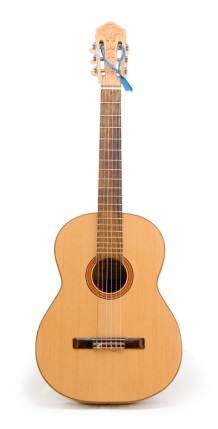 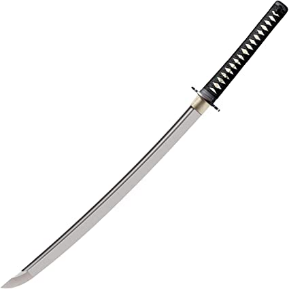 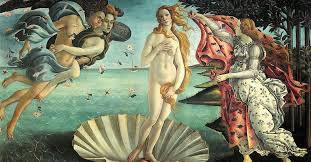 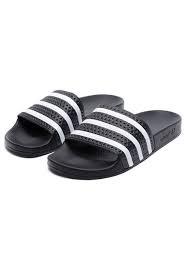 